คู่มือมอบทุนโครงการขนาดเล็ก โครงการเสริมศักยภาพภาคประชาสังคม เพื่อการพัฒนาชุมชนในจังหวัดชายแดนภาคใต้คำสำคัญ :  การสร้างสันติภาพ, การสร้างความสมานฉันท์, การแก้ปัญหาข้อขัดแย้ง, การสานเสวนาระหว่างศาสนิก  การเสริมสร้างชุมชน, การมีส่วนร่วม, สิทธิของชนกลุ่มน้อย, ประเทศไทย, จังหวัดชายแดนใต้องค์กร Minority Rights Group International และมูลนิธิศักยภาพชุมชนกำลังมองหาโครงการสำหรับจังหวัดชายแดนใต้ของประเทศไทย หรือโครงการที่มีความคิดริเริ่มที่จะผลักดันการสร้างสันติภาพและความสมานฉันท์ระหว่างชุมชนกับชุมชนและกับหน่วยงานของรัฐ โดยมีวัตถุประสงค์เพื่อเสริมศักยภาพขององค์กรท้องถิ่นให้เข้ามามีส่วนร่วมในขบวนการไกล่เกลี่ยและในกระบวนการตัดสินใจ   โครงการได้รับการสนับสนุนงบประมาณจากสหภาพยุโรป (European Union)เป้าหมายสำคัญของโครงการประกอบด้วย: การเพิ่มความไว้วางใจและความเข้าใจระหว่างบุคคลและชุมชน พัฒนาขีดความสามารถของสมาชิกในชุมชนให้มีศักยภาพในการเข้าไปแทรกแซงในสถานการณ์ความขัดแย้งสู่การจัดการและการลดความตึงเครียด และมีส่วนร่วมตามกระบวนการประชาธิปไตย  เพิ่มบรรยากาศการสานเสวนาของชุมชนต่างศาสนิกและเพิ่มพูนความร่วมมือระหว่างกัน  เพิ่มการมีส่วนร่วมในขบวนการการตัดสินใจ และบทบาทของสื่อ ในประเด็นสิทธิชนกลุ่มน้อยเพื่อให้บรรลุเป้าหมายเหล่านี้โครงการของเราต้องการที่จะมอบทุนให้แก่องค์กรท้องถิ่น จำนวน 13 ทุน เป็นจำนวนเงิน 30,000 ยูโร ต่อโครงการ โดยระยะเวลาการดำเนินโครงการตั้งแต่วันที่ 1 สิงหาคม พ.ศ. 2559 ไปจนถึงสิ้นเดือนพฤศจิกายน พ.ศ. 2560 ( รวมเวลาในการดำเนินโครงการ  กิจกรรมทั้งหมด  และการจัดทำรายงานที่สมบูรณ์ )ส่วนที่  1. โครงการควรสนับสนุนประเด็นใดประเด็นหนึ่งหรือหลายประเด็นดังต่อไปนี้:การสร้างสันติภาพ: โครงการชุมชนสัมพันธ์ เกี่ยวกับศิลปะ การศึกษา หรือ การกีฬา  การสานเสวนาระหว่างชุมชน โครงการเกี่ยวกับความคิดริเริ่มในการแก้ไขปัญหาความโปร่งใสของหน่วยงานรัฐ: โครงการเกี่ยวกับการประชุมเชิงปฏิบัติเพื่อการแก้ไขปัญหาระหว่างชุมชนกับเจ้าหน้าที่ส่วนท้องถิ่น  โครงการเกี่ยวกับการตรวจสอบการบริการต่างๆของรัฐ   โครงการริเริ่มเกี่ยวกับการช่วยเหลือทางกฎหมายโครงการเกี่ยวกับการตรวจสอบ  การจัดทำรายงานและการไต่สวนความล้มเหลวในการบังคับใช้กฏหมายและการละเมิดสิทธิมนุษยชน (โดยเฉพาะอย่างยิ่งที่มีความเชื่อมโยงกับความขัดแย้ง)โครงการเกี่ยวกับการเพิ่มการมีส่วนร่วมในระบอบประชาธิปไตย:  เช่นโครงการเกี่ยวกับความรับผิดชอบของพลเมือง  โครงการเกี่ยวกับการสร้างกลไกหรือรูปแบบใหม่ๆเพื่อการขับเคลื่อนเชิงนโยบาย  หรือการประชุมปรึกษาหารือกับเจ้าหน้าที่ส่วนท้องถิ่นหรือกับรัฐบาลการจัดการความขัดแย้ง: การติดตามความขัดแย้งและความตึงเครียดของชุมชน  การค้นหาสาเหตุของความขัดแย้ง  การพูดคุยกับเจ้าหน้าที่ท้องถิ่นเพื่อลดความตึงเครียด  งานค้นคว้าวิจัยถึงกลไกขับเคลื่อนความขัดแย้ง และหาหนทางที่จะลดผลกระทบที่เลวร้ายด้านกฎหมาย: เพิ่มการเข้าถึงการเยียวยาทางกฎหมาย การฝึกอบรมผู้ช่วยทนายและการอบรมด้านสิทธิมนุษยชน โครงการริเริ่มการสนับสนุนทางกฎหมายงานเปลี่ยนแปลงเชิงนโยบาย:  การโน้มน้าว  ล็อบบี้ หน่วยงานของรัฐ  การทำวิจัยเพื่อการจัดทำรายงาน,  การค้นคว้าข้อเท็จจริงเพื่อเป็นหลักฐานในการรณรงค์ เปลี่ยนแปลงเชิงนโยบาย  การสนับสนุนผู้ได้รับผลกระทบ: โครงการเกี่ยวกับการให้ความช่วยเหลือและฟื้นฟูความเป็นอยู่ สมรรถนะของผู้ได้รับผลกระทบจากความรุนแรง องค์กรที่ต้องการสมัครเข้าร่วมรับทุน จะต้องมีคุณสมบัติตามเกณฑ์ดังต่อไปนี้:มีประวัติการทำงาน ในลักษณะคล้ายคลึงกับการทำงานใน พื้นที่จังหวัดชายแดนใต้ มีบัญชีธนาคาร หรือสามารถเปิดบัญชีธนาคารได้ ตั้งอยู่ในจังหวัดชายแดนใต้และทำงานกับชุมชนจังหวัดชายแดนใต้  (แม้ว่าอาจจะเคยมีกิจกรรม ประสบการณ์ในการขับเคลื่อนรณรงค์ในระดับชาติมาก่อนก็ตาม)มีความมุ่งมั่นที่จะแก้ไขปัญหาความขัดแย้งเพื่อสันติภาพและจะต้องไม่มีส่วนร่วมในการสนับสนุนความรุนแรงหรือไม่มีส่วนร่วมในกิจกรรมการแบ่งแยกดินแดนมีความมุ่งมั่นที่จะเชื่อมโยงกับชุมชนทุกเชื้อชาติ  ทุกศาสนาในกิจกรรมที่กว้างขึ้นองค์กรจะต้องมีทุนหมุนเวียน 50 เปอร์เซ็น ของงบประมาณโคร งการที่กำลังดำเนินอยู่   โดยต้องมีทุนหมุนเวียนแต่ละปีตลอดสามปี อย่างน้อย 15,000 ยูโร  องค์กรใดที่ไม่มีคุณสมบัตรข้อนี้  ควรจะเสนอโครงการร่วมกับองค์กรอื่นเพื่อให้เงินทุนหมุนเวียนครบตามที่กำหนดไว้  องค์กรที่สมัครร่วม ต้องแจกแจงองค์กรนำผู้ที่จะเป็นผู้รับผิดชอบในการดำเนินโครงการ  ในการทำบัญชี  ส่งรายงานการเงิน และรายงานกิจกรรม ความรับผิดชอบขององค์กรร่วมต้องแสดงไว้อย่างชัดเจนในแบบฟอร์มการสมัคร ส่วนที่ 2 การสมัครร่วมเรายินดีรับการสมัครจากองค์กรที่ทำงานร่วมกันในรูปแบบเครือข่าย  ซึ่งต้องเป็นองค์กรที่มีทักษะหรือประสบการณ์ที่เป็นไปในทางเดียวกันหรือเสริมกัน การสมัครร่วมมีความจำเป็นหากองค์กรของคุณมีทุนหมุนเวียนในสามปีที่ผ่านมาไม่ถึง 15,000 ยูโร หากคุณมีความต้องการที่จะสมัครร่วมกัน จะต้องมีหนึ่งในผู้สมัครเป็นผู้นำกลุ่ม ที่ได้รับการยินยอมอย่างเป็นทางการ ซึ่งจะเป็นผู้รับผิดชอบโครงการ  รับผิดชอบบัญชีการใช้จ่ายของโครงการ  เป็นผู้เสนอรายงานการเงินและรายงานกิจกรรม  โดยในใบสมัครจะต้องมีรายละเอียดสำคัญแสดงว่า จะทำงานร่วมกันอย่างไร  จะบริหารจัดการอย่างไร องค์กรนำต้องตั้งอยู่ในพื้นที่จังหวัดชายแดนใต้  ส่วนที่ 3 ประสบการณ์ของผู้สมัครเราคาดหวังว่าผู้สมัครควรจะมี:3.1 ต้องมีประสบการณ์ในการทำโครงการ ในจังหวัดชายแดนใต้โดยมีกิจกรรม หนึ่งหรือสองหรือมากกว่าตามที่ได้ระบุไว้ ในส่วนที่  1 "ประสบการณ์" หมายความว่าคุณจะมีประวัติที่เคยประสบความสำเร็จจากการดำเนินโครงการในลักษณะที่คล้ายๆกัน ถึงแม้ว่างบประมาณโครงการจะน้อยกว่า 30,000 ยูโร แต่ถ้าหากองค์กรของคุณไม่เคยมีทุนหมุนเวียนถึง 15,000 ยูโร ภายในหนึ่ง ถึง สามปีคุณควรที่จะสมัครร่วมกับองค์กรอื่น. จังหวัดชายแดนใต้ของประเทศไทย หมายถึง จ.ปัตตานี จ.ยะลา และจ.นราธิวาส รวมทั้ง อ.จะนะ อ.เทพา อ.สะบ้าย้อย และ อ. นาทวี จังหวัดสงขลา ผู้นำของผู้สมัครจะต้องอยู่ในอำเภอหรือจังหวัดตามที่ได้กล่าวมานี้ และจะต้องทำงานร่วมกับชุมชนในท้องถิ่น3.2 ที่สำคัญองค์กรต้องได้รับความไว้วางใจจากชุมชนที่ทำงานด้วย และสามารถเข้าถึงองค์กรอื่นๆด้วย มันคือคุณค่าหลักที่โครงการจะเกี่ยวข้องและ/หรือนำความต้องการของชุมชนทั้งหมดในจังหวัดชายแดนใต้ องค์กรของคุณควรมีวิธีการที่ดีในการเข้าถึงชุมชนที่ได้รับผลกระทบและมีวิธีที่จะเชื่อมโยงกับสมาชิกของชุมชนอื่นๆ โดยเฉพาะการเข้าถึงกลุ่มผู้หญิง  ผู้สูงอายุและคนหนุ่มสาว3.3 มีทักษะการจัดการโครงการที่ดีผู้สมัครจะต้องแสดงให้เห็นว่าองค์กรของคุณมีศักยภาพในการบริหารจัดการกับขนาดของโครงการในลักษณะแบบนี้ได้  เรากำลังมองหาโครงการที่มีคุณภาพสูงและเป็นมืออาชีพ ที่สามารถคาดการณ์และจัดการกับความเสี่ยงและปัญหาที่เกิดขึ้น ได้  สามารถบรรลุตามเป้าหมายและติดตามตรวจสอบได้ และรายงานผลการดำเนินงานได้ตรงตามกำหนดเวลา (ดูด้านล่าง)ส่วนที่ 4 องค์ประกอบสำคัญของโครงการ ( "Ring-fenced")เราคาดหวังว่าจะได้เห็น 8 องค์ประกอบที่สำคัญในโครงการของคุณ: องค์ประกอบโครงการของการพัฒนาองค์กร  องค์ประกอบการฝึกอบรมความสามารถทางเทคนิค องค์ประกอบการสร้างเครือข่าย  องค์ประกอบของการทบทวนและการประเมินผลภายใน  และสุดท้ายการประเมินจากภายนอกและการตรวจสอบ   รวมไปถึงการสานเสวนาระหว่างชุมชนกับชุมชน  การสร้างงานเครือข่ายและการฝึกอบรม และการประชุมประเมินผลขั้นสุดท้าย  MRG และมูลนิธิศักยภาพชุมชนจะช่วยในการเสริมสร้างพัฒนาองค์กร  ให้มีขีดความสามารถสูงสุดขององค์กรตามต้องการ  สิ่งเหล่านี้จะสะท้อนอยู่ในงบประมาณและในโครงการของคุณการประเมินขีดความสามารถเบื้องต้นขององค์กรกิจกรรมแรกคือการประเมินขีดความสามารถเบื้องต้นขององค์กร (OCA) ซึ่งจะดำเนินการโดย มูลนิธิศักยภาพชุมชน ด้วยความช่วยเหลือของ MRG เมื่อองค์กรของคุณได้รับการคัดเลือกในรอบแรก   โดยจะระบุความต้องการการพัฒนาที่มีความสำคัญสูงสุดขององค์กร ด้วยความเห็นที่ตรงกันกับองค์กรของคุณ  กิจกรรมเหล่านี้รวมถึงการสร้างขีดความสามารถในการรณรงค์   ( ในระดับชาติและนานาชาติ) การประเมินและการติดตามงาน  การสร้างความเป็นผู้นำ, ทักษะในการฝึกอบรม  การระดมทุน  โอกาสที่เท่าเทียมและความหลากหลายในการบริหารจัดการ องค์กรที่มีธรรมาภิบาล  การวางแผนยุทธ์ศาสตร์ และการจัดการชุมชน  การบริหารจัดการทรัพยากรมนุษย์  กลยุทธ์ในการใช้สื่อและยุทธศาสตร์การสื่อสาร   ซึ่งกิจกรรมอาจรวมถึงการฝึกอบรม การแลกเปลี่ยนเรียนรู้ระหว่างกัน , การแบ่งปันข้อมูล การให้คำปรึกษา แนะนำและการเรียนรู้จากการปฏิบัติองค์ประกอบของการพัฒนาองค์กรขึ้นอยู่กับการประเมินขีดความสามารถเบื้องต้นขององค์กร หรือ OCAs, องค์กรผู้ได้รับทุนจะต้องรับผิดชอบต่อรายการการฝึกอบรมที่เหมาะสม วิทยากรที่จะสามารถให้คำปรึกษาได้  ตัวอย่างที่ดีและพันธมิตรที่จะให้การสนับสนุนกิจกรรมเหล่านี้ได้  กิจกรรมการฝึกอบรมจะไม่ได้รับการออกแบบให้เป็นกิจกรรมแบบระบบปฏิบัติการแบบเดี่ยว แต่จะเชื่อมโยงกับกิจกรรมที่มีการวางแผนเพื่อให้มีการมีส่วนร่วมกับโปรมแกรมขององค์กรตัวเอง กิจกรรมอาจจะรวมถึง เช่นการฝึกอบรมให้มีธรรมาภิบาลในองค์กร และพัฒนานโยบายธรรมาภิบาลในองค์กร  การสนับสนุนโปรแกรมอาสาสมัคร  ซึ่งรวมถึงการพัฒนานโยบายอาสาสมัคร การฝึกอบรมเกี่ยวกับการจัดการของอาสาสมัครและสนับสนุนการรับสมัครอาสาสมัครและผู้ฝึกงาน  การพัฒนากลยุทธการระดมทุน เพื่อที่จะช่วยให้องค์กรได้เริ่มต้นการระดมทุนจากแหล่งใหม่ / และการหาทุนในรูปแบบใหม่ๆ  การพัฒนาคู่มือการพัฒนาทรัพยากรมนุษย์ เช่น คู่มือพนักงาน สัญญาพนักงาน  นโยบายการรับสมัครและขั้นตอน  พัฒนาขั้นตอนทางการเงิน และการฝึกอบรมให้กับพนักงาน  สนับสนุนการดำเนินการตรวจสอบประจำปีครั้งแรกให้บรรลุผล, การสนับสนุนการจดทะเบียนหรือการต่อสัญญารวมทั้งการได้รับคำแนะนำทางด้านกฎหมาย ฯลฯองค์ประกอบการฝึกอบรมศักยภาพทางด้านเทคนิคโครงการจำเป็นต้องมีเรื่องของกิจกรรมดังต่อไปนี้ – การสร้างสันติภาพ การแก้ปัญหาข้อขัดแย้ง การเปลี่ยนแปลงเชิงนโยบาย  การสร้างธรรมาภิบาล และการสร้างความโปร่งใสที่สามารถตรวจสอบได้  นอกจากว่าผู้รับทุนจะสามารถแสดงว่ามีศักยภาพสูงในการวางแผนสิ่งต่างๆเหล่านี้   กิจกรรมพัฒนาศักยภาพจะรวมอยู่ในงบประมาณโครงการของท่าน  ซึ่งอาจเป็นงบประมาณการฝึกอบรมร่วมกับองค์กรพัฒนาเอกชนอื่น ๆก็ได้ • องค์ประกอบการสร้างเครือข่ายการก่อตั้งและการทำให้เครือข่ายเข้มแข็ง รวมถึงความคิดริเริ่มใหม่ๆเป็นเป้าหมายสำคัญของโครงการ   เช่นการเสริมสร้างความเข้มแข็งของกลุ่มนักศึกษาที่ดำรงอยู่ การเสริมสร้างความเข้มแข็งให้กับองค์กรผู้หญิงและเครือข่ายชุมชน   การสนับสนุนกลไกการสื่อสาร และองค์ความรู้  การสร้างเครือข่าย  กิจกรรมเหล่านี้สามารถรวมอยู่ในการออกแบบโครงการ  คุณควรแสดงยุทธศาสตร์การสร้างเครือข่ายพันธมิตรที่มีค่านิยมร่วมกัน กิจกรรมและข้อท้าทายที่เผชิญร่วมกัน ทั้งในระดับชาติและในระดับภูมิภาค  เงินสนับสนุนสามารถใช้สนับสนุนเครือข่ายที่มีอยู่ หรือเครือข่ายที่เกิดขึ้นใหม่  ความร่วมมือระหว่างเครือข่ายชาวพุทธและมุสลิม  และกิจกรรมที่ออกแบบเพื่อความสมานฉันท์ เพื่อประสานความขัดแย้งที่ผ่านมา เพื่อสร้างความเชื่อมั่น หรือสำหรับองค์กรที่ไม่เคยทำงานร่วมกันมาก่อนให้รู้จักกันและทำงานร่วมกัน • องค์ประกอบของการทบทวนโครงการโครงการควรจะมีงบประมาณสำหรับการพบปะกันกับองค์กรของผู้ได้รับทุน ที่สำนักงานมูลนิธิศักยภาพชุมชน  ในจังหวัดยะลา ทุกๆ 2 เดือนครั้ง ค่าใช้จ่ายในการเดินทางไป-กลับ รวมทั้งค่าที่พักค้างคืน (ขึ้นอยู่กับว่าคุณอยู่ที่ไหน) การพบปะกันมีจุดมุ่งหมายอยู่ 3 อย่าง คือ  1) เพื่อเรียนรู้ในแง่ของลักษณะโครงการที่นำมาใช้เป็นนวัตกรรมใหม่โดยเฉพาะ ตัวอย่างการดำเนินกิจกรรมที่ดี    2) เพื่อสะท้อนความก้าวหน้าในการทำงาน และช่วยกันในการสะท้อนข้อดีข้ออ่อนระหว่างกัน  รวมไปถึงการแนะนำระหว่างกันเพื่อให้การทำงานมีประสิทธิภาพเพิ่มขึ้น   3) เพื่อช่วยสร้างความสัมพันธ์ที่ดีระหว่างผู้รับทุนอย่างต่อเนื่อง คุณสามารถไปเยี่ยมเยียนกิจกรรมในพื้นที่ต่างๆของผู้รับทุนอื่น ๆ เพื่อการแบ่งปันประสบการณ์ • การตรวจสอบจากภายนอกและการประเมินผลการตรวจสอบค่าใช้จ่ายโครงการจากผู้ตรวจสอบบัญชีภายนอก  ผู้รับทุนควรจะมีงบส่วนนี้ในงบประมาณโครงการของคุณ• ผู้เข้าร่วมกิจกรรมระหว่างชุมชนกับชุมชน ส่วนหนึ่งของโครงการนี้ผู้รับทุนถูกคาดหวังว่าจะเข้าร่วมกิจกรรมหนึ่งวันร่วมกันในเวทีระหว่างชุมชน  ซึ่งคาดว่าจะจัดขึ้น ประมาณเดือนมิถุนายน 2017 ในจังหวัดปัตตานี  ค่าใช้จ่ายในการเดินทางให้รวมไว้ในงบของคุณ• เข้าร่วมเครือข่ายและการฝึกอบรมปี 2017เจ้าหน้าที่สองคนขององค์กรควรเข้าร่วมการประชุมเครือข่าย 3 วัน และร่วมกิจกรรมการฝึกอบรมในจังหวัดปัตตานี (ที่กำหนดไว้คือในเดือนมีนาคม 2017 ) กิจกรรมนี้จะช่วยให้ผู้รับทุนทั้งหมดได้พบกัน เพื่อการแลกเปลี่ยน แบ่งปันความคิดเห็นและประสบการณ์ของคุณที่เข้มแข็ง ดีงาม และเพิ่มเสริมในส่วนที่ยังอ่อนแออยู่ กิจกรรมส่วนนี้มีงบประมาณสนับสนุนจากส่วนกลาง •การประชุมสะท้อนการดำเนินงานเมื่อเสร็จสิ้นโครงการเราคาดว่าทุกองค์กรที่ได้รับทุน จะเข้าร่วมการประชุมสะท้อนการดำเนินงานสามวันสุดท้ายเพื่อประเมินโครงการ มีค่าใช้จ่ายสำหรับผู้เข้าร่วมประชุม 2 ท่านจากองค์กรของคุณ เพื่อเดินทางเข้าร่วมการประชุมครั้งนี้อาจจะจัดในจังหวัดปัตตานี หรือ จังหวัดยะลาค่าใช้จ่ายสำหรับการเดินทาง ค่าที่พัก ค่าใช้จ่ายประจำวัน และค่าประกันความปลอดภัยมูลนิธิศักยภาพชุมชน \ MRG จะเป็นผู้รับผิดชอบ ส่วนที่ 5 งบประมาณโครงการที่ได้รับเลือกจะได้รับเงินทุนสนับสนุน  30,000 ยูโร งบประมาณที่รวมอยู่ในงบของท่าน:ค่าใช้จ่ายสำหรับการสร้างทีมงาน หรือ การประชุมวางแผนการทำงานร่วมกัน (โดยเฉพาะอย่างยิ่งในกรณีที่ท่านสมัครร่วมกับองค์กรที่ท่านไม่เคยร่วมงานด้วยมาก่อน)ค่าใช้จ่ายส่วนตัวและค่าใช้จ่ายโครงการของเจ้าหน้าที่ รวมถึงภาษี ประกันภัย การฝึกอบรมและการพัฒนาบุคคลากร การรับสมัครบุคลากรตามความจำเป็น ผู้เชี่ยวชาญ ที่ปรึกษา วิทยากร พี่เลี้ยง ผู้ทำการฝึกอบรม นักวิจัย บรรณาธิการ ที่ปรึกษาเฉพาะทางเบี้ยเลี้ยงสำหรับการทำงานนอกสถานที่ของเจ้าหน้าที่  ค่าใช้จ่ายสำหรับการเดินทางในท้องถิ่นและการเดินทางภายในประเทศ (การเดินทางระหว่างประเทศอาจเป็นเรื่องยากสำหรับผู้รับทุนรายย่อย แต่ก็ใช่ว่าจะเป็นไปไม่ได้)ค่าอุปกรณ์ (เช่น เครื่องคอมพิวเตอร์ กล้องถ่ายรูป เครื่องพิมพ์ โทรศัพท์)ค่าใช้จ่ายในการพิมพ์เอกสาร ค่าสถานที่ ค่าโฆษณาและค่าประชาสัมพันธ์ ค่าใช้จ่ายในการพัฒนาซอฟท์แวร์ ค่าฝึกอบรม  ค่าประสานงาน เช่น  ค่าโทรศัพท์   ค่าเน็ต  เวปไซด์  ค่าไปรษณีย์  ค่าล่าม ค่าแปลเอกสาร  ค่าใช้จ่ายในการแสดงทางวัฒนธรรม  เช่นค่าเช่าเครื่องเสียง  เครื่องแต่งกาย  ค่ากระดาษ สี ค่าถ่ายเอกสาร ปากกา ดินสอ เป็นต้น  ค่าเช่าสำนักงานที่สมเหตุสมผล ค่าไฟฟ้า ค่าน้ำประปา ค่าใช้จ่ายในการกำกับดูแลค่าใช้จ่ายในการดูแลเพื่อความปลอดภัย (เช่น ค่าประกันภัย)ค่าใช้จ่ายสำหรับการฝึกอบรมหรือการสนับสนุนการเสริมสร้างศักยภาพต่างๆที่จำเป็นเพื่อเสริมสร้าง  พัฒนาองค์กรในการทำงาน ค่าใช้จ่ายที่เกี่ยวข้องกับสื่อค่าใช้จ่ายในการการประเมินและติดตามผล – โปรดดูใน “คำถามที่พบบ่อย” ในการติดตามผลและการประเมินผลการประเมินผลภายนอกโครงการของท่าน: จะต้องดำเนินการโดยผู้ประเมินภายนอกนอกเหนือจากการประเมินของท่านเอง การตรวจสอบบัญชีจากบุคคลภายนอกองค์กรนอกจากงบประมาณทั่วไปสำหรับโครงการของท่านแล้ว งบประมาณของท่านควรต้องรวมค่าใช้จ่ายตามที่กล่าวไว้ในรายละเอียดส่วนที่ 4  การพัฒนาองค์กรการฝึกอบรมความสามารถทางเทคนิคการสร้างเครือข่ายและความร่วมมือกันการทบทวนการทำงานร่วมกัน การตรวจสอบและการประเมินผลจากภายนอกการเข้าร่วมในเวทีระหว่างชุมชนที่ทางเราจัดขึ้นการเข้าร่วมในเครือข่ายและงานฝึกอบรมที่ทางเราจัดขึ้นการประชุมสะท้อนการดำเนินงานครั้งสุดท้ายส่วนที่ 6 ทุนสนับสนุนเพิ่มเติม  (Match funding)ผู้รับทุนรายย่อยจะไม่ถูกเรียกร้องให้หาทุนเพิ่มเติม   ทุนเพิ่มเติมคือทุนที่คุณสามารถหาเพิ่มเติมเพื่อเพิ่มงบประมาณในการทำงาน  ในกรณีที่เงินสนับสนุนหลัก( จาก  MRG และมูลนิธิศักยภาพชุมชน) ไม่พอ อย่างไรก็ตามถ้าคุณประสบความสำเร็จในการสมัครขอรับทุนมาแล้ว และคิดว่าจะสามารถหาทุนเพิ่มจากแหล่งอื่นๆอีก  ให้บอกให้เราทราบด้วยเมื่อเสนอโครงการ  ส่วนที่ 7:  การแสดงว่าได้รับการสนับสนุนจากสหภาพยุโรปโครงการที่ได้รับการสนับสนุนจากสหภาพยุโรป ต้องปฏิบัติตามข้อเสนอแนะของสหภาพยุโรป เช่น แสดงให้รู้ว่าสหภาพยุโรปเป็นองค์กรที่สนับสนุนทุน ผลผลิต แผนงานและผลที่ได้ ตัวอย่างเช่น ตราสัญลักษณ์ของสหภาพยุโรปจะต้องอยู่ในเอกสารที่ส่งถึงนักข่าว  รายงาน  หนังสือพิมพ์  เว็บไซต์และเว็บเพจที่เกี่ยวข้องกัน ใบปลิว หนังสือพิมพ์ และแผ่นพับ โสตทัศน์วัสดุ กิจกรรมสาธารณะ เป็นต้น สิ่งเหล่านี้และแนวทางอื่นๆจะมีการชี้แจงเป็นกรณีไปงบประมาณของคุณต้องรวมค่าใช้จ่ายส่วนนี้ด้วย  เช่นการทำแผ่นป้าย  และการประชาสัมพันธ์ในการฝึกอบรมต่างๆส่วนที่ 8 เกณฑ์การคัดเลือกที่เราจะใช้ในการประเมินการสมัคร ในแต่ละหมวดหมู่หลักของใบสมัครจะสัมพันธ์เกณฑ์การคัดเลือก และจะคิดเป็น  20% ของคะแนนทั้งหมด1.     โครงการ  คือเป็นโครงการที่มีรายละเอียดที่ชัดเจนและน่าเชื่อถือ เป็นโครงการที่มีความคิดริเริ่มสร้างสรรค์และมีนวัตกรรมใหม่ๆ2.     เชื่อมโยงกับการสร้างสันติภาพและมีความคิดริเริ่มในการสร้างความสมานฉันท์ (คือการสร้างสันติภาพ ความอดทน อดกลั้นและแก้ปัญหาความขัดแย้ง  จะเป็นใจความหลักของโครงการและการดำเนินการ  ชุมชนจะได้ประโยชน์จากโครงการของท่านอย่างไร  รวมไปถึงชุมชนที่ต่างเชื้อชาติ/ศาสนา  3.     ความคาดหวังผลกระทบจากโครงการ  (เป็นผลกระทบที่ชัดเจน เป็นจริง ตามวัตถุประสงค์ขององค์กรสิทธิชนกลุ่มน้อยนานาชาติ  MRG และมูลนิธิศักยภาพชุมชน เป็นต้น) 4.     การจัดการโครงการและการออกแบบ โครงการ  เป็นไปอย่างรอบคอบ  มีการคำนึงถึงความเสี่ยงและการจัดการความเสี่ยง  การคำนึงถึงองคาพยพอื่นๆเพื่อความสำเร็จของโครงการ 5.  งบประมาณค่าใช้จ่ายทั้งหมดของกิจกรรม เป็นค่าใช้จ่ายที่เป็นจริงและครอบคลุม เป็นต้นส่วนที่ 9 กำหนดการตามที่คาดหมายไว้วันที่ 23 เมษายน: เปิดรับใบสมัครวันที่ 28 พฤษภาคม : ปิดรับโครงการและใบสมัครวันที่14 มิถุนายน : แจ้งผลผู้ที่ได้รับการคัดเลือกรอบแรกวันที่ 17 มิถุนายน -1 กรกฎาคม : เจ้าหน้าที่เยี่ยมเยียนผู้สมัครที่ผ่านการคัดเลือกรอบแรก เพื่อประเมินศักยภาพองค์กรประมาณ 15 กรกฎาคม : ปรับแก้โครงการและงบประมาณ25 กรกฎาคม : การคัดเลือกโครงการโดยกรรมการ1 สิงหาคม : เริ่มกิจกรรมของแต่ละโครงการประมาณ 31 ตุลาคม 2560 : จบกิจกรรมของแต่ละโครงการ30 พฤศจิกายน 2560: รายงานโครงการเสร็จสมบูรณ์ ขั้นตอนการพิจารณาโครงการเป็นดังนี้รวบรวมโครงการที่สมบูรณ์ จากนั้นคณะกรรมการจะประเมินโครงการทั้งหมด หากคุณผ่านการคัดเลือกรอบแรก คุณจะได้รับหนังสือยืนยันและเราจะติดต่อคุณเพื่อทำการนัดเยี่ยมเยียนท่าน เพื่อประเมินความสามารถขององค์กรทีมงานของเราจะไปเยี่ยมองค์กรของคุณเพื่อแลกเปลี่ยนเกี่ยวกับโครงการของท่านเป็นรายองค์กรคุณจะได้รับโอกาสที่จะทบทวนโครงการของคุณ  ตามการประเมินศักยภาพองค์กร  การเยี่ยมเยียนจะถกเถียง แลกเปลี่ยน ตามที่ท่านได้ให้ข้อมูลไว้ในโครงการ คณะกรรมการทำการคัดเลือกและตัดสินใจสนับสนุนโครงการชี้แจ้งเรื่องการได้รับทุนและการไม่ได้รับทุนการแก้ไขงบประมาณขั้นสุดท้ายและจัดทำสัญญาส่วนที่ 10. กระบวนการสมัครรับทุนโปรดอ่านใน “คำถามที่ถูกถามบ่อย” อย่างรอบคอบก่อนที่จะกรอกใบสมัครของท่าน หากมีคำถามที่ไม่ได้ถามตอบไว้ในเอกสาร  ท่านสามารถส่งคำถามมาที่อีเมล์ sbpgrantapplications@gmail.com  สามารถส่งคำถามเป็นภาษาไทย ภาษามลายู และภาษาอังกฤษกรุณาส่งใบสมัครมาที่อีเมล์นี้  sbpgrantapplications@gmail.com  ภายในวันที่ 28 พฤษภาคม เวลา18:00น. ตามเวลาท้องถิ่น โปรดระบุว่า  “สมัครโครงการ: ชื่อองค์กรของท่าน และจังหวัดที่ท่านทำงาน” (เช่น สมัคร – ชื่อองค์กร - จังหวัด).โครงการนี้ได้รับการสนับสนุนงบประมาณโดย:       โครงการนี้จัดขึ้นโดย: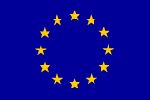 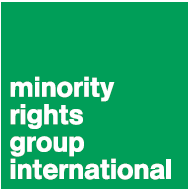 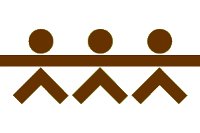 